Grants to Build Healthy Communities ApplicationThis application must be received by 5:00pm on Friday, August 11, 2015 by:Angelica Munoz, BHC-SK Hub Coordinator BHC-SK/Lamont Weedpatch Family Resource Center7839 Burgundy Avenue, Lamont, CA   93241Organization/Neighborhood:											(Examples: Residents of Ave. A, Parents from Washington School, Youth who play basketball at Main St. Park)(You must provide two or more contact people. Please provide the best mailing addressContact Person 1:												Telephone Number(s):		(	)				(	)				Contact Person 2:												Telephone Number(s):		(	)				(	)				Mailing Address:												I certify that the information above and on the following page is true and correct and understand that all proposals for funding are subject to the review and approval of the Building Healthy Communities – South Kern Steering Committee, California State University Bakersfield, and the Lamont School District. I also agree that if funded we will credit BHC-SK by using the logo in any advertising or materials and mentioning BHC-SK in any media coverage. I also agree, if funded, to submit an overview of our project and accomplishments including pictures and results of our work. 	Signature									DateFor more details about the grant or application process, for assistance completing this application, or for any other questions, please contact Angelica Munoz, BHC-SK Hub Coordinator at the Lamont/Weedpatch Family Resource Center, 661-845-2724, 7839 Burgundy Avenue, Lamont. What community does your project serve?          Arvin       Greenfield       Lamont       WeedpatchAre the organizers of this project youth or adults?	      Youth        AdultsWhat is the need you are addressing in this project?What do you propose to do with funds from the “Grants to Build Healthy Communities” Program (maximum amount is $500) to improve your neighborhood or community?What other groups would you be working with and who would volunteer or help you with your project?What exactly would you spend the $500 on for your project? (Funds must be spent to purchase materials or supplies necessary for your project. Funds cannot pay people or services). Will you get other funds or materials from other places? If so, how much do you think you would need and where would you get it?What date would you start your project and by what date would you complete it?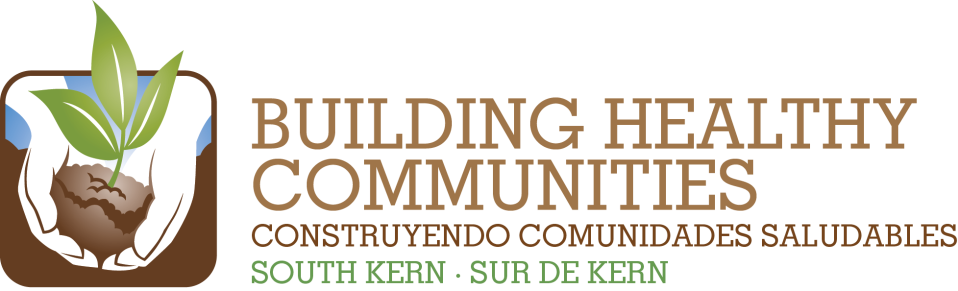 Bu	In This Issue